Publicado en Dayton, Ohio el 01/07/2024 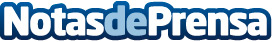 CCT se asocia con un intermediario para llevar la EEASY Lid a clientes de España y LatinoaméricaUr Bofill, socio fundador de Vemsa 1857 Packaging Solutions, S.L., ayudará a CCT a ampliar la disponibilidad de la EEASY Lid y a que su revolucionaria tapa para tarros de fácil apertura cuente con presencia mundialDatos de contacto:Brianna EdwardsUproar PR para CCT321-236-0102Nota de prensa publicada en: https://www.notasdeprensa.es/cct-se-asocia-con-un-intermediario-para-llevar_1 Categorias: Internacional Industria Alimentaria Logística Consumo Otras Industrias http://www.notasdeprensa.es